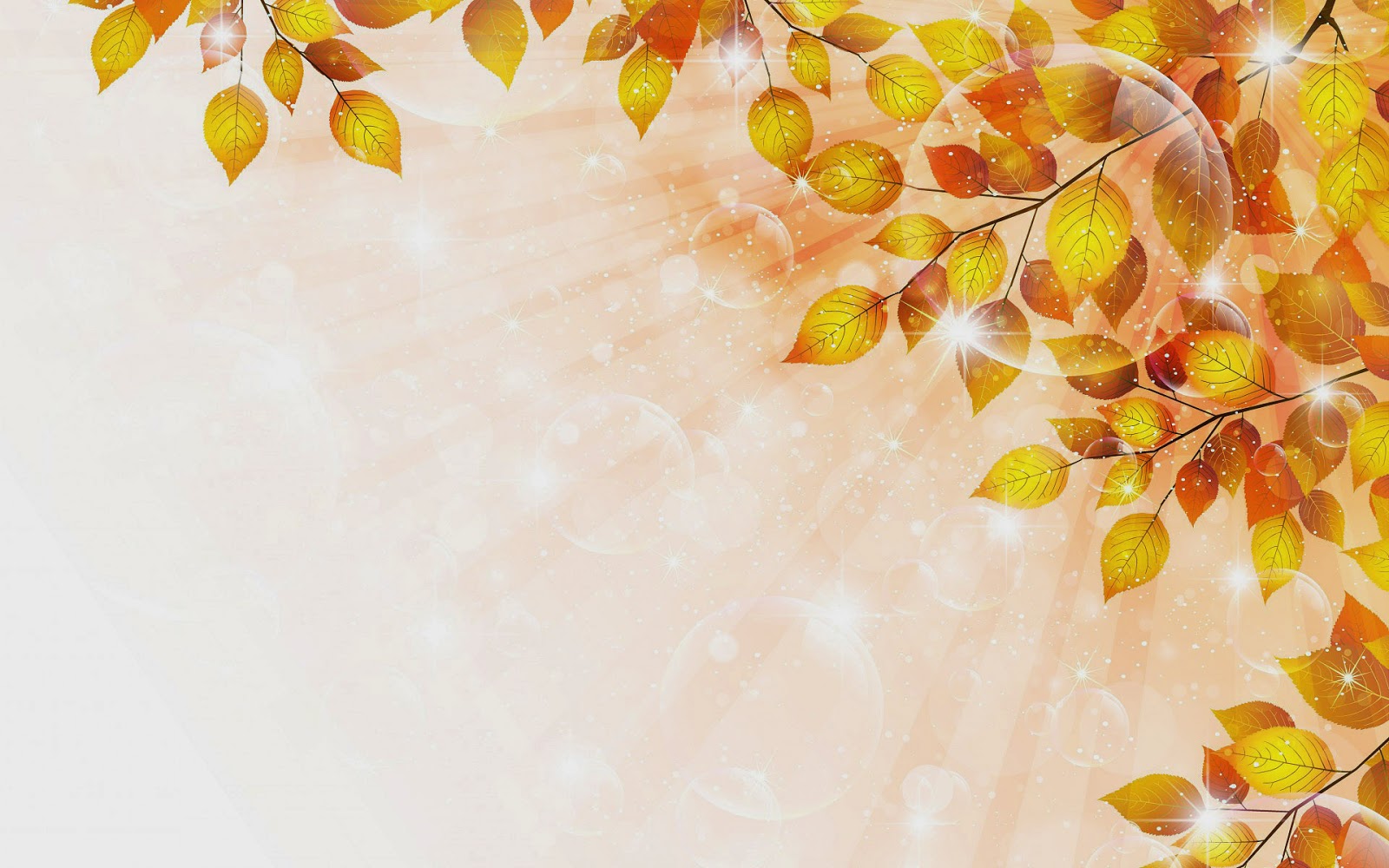 Gemeindeverwaltung OberdorfÖffnungszeiten während den HerbstferienGültig ab Montag 3. Oktober bis Freitag 14. Oktober 2022	Montag	10.00 Uhr - 11.30 Uhr   /   15.00 - 18.00 Uhr	Dienstag	10.00 Uhr - 11.30 Uhr   /   Nachmittag geschlossen	Mittwoch	ganzer Tag geschlossen	Donnerstag 	10.00 Uhr - 11.30 Uhr   /   Nachmittag geschlossen	Freitag	ganzer Tag geschlossenTermine sind auf Voranmeldung (Tel. 061 965 90 90) ausserhalb der Öffnungszeiten möglich.Ihre Gemeindeverwaltung wünscht Ihnen eine schöne Zeit.